r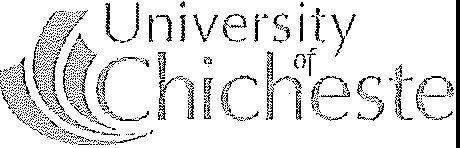 Statement on Modern Slavery 2017-18IntroductionThis statement is made pursuant to Section 54 part 6 of the Modern Slavery Act 2015 and sets out the steps that the University of Chichester has taken in the financial year ending 31 July 2018 to ensure that slavery and human trafficking are not taking place in our supply chains or in any part of our business.Modern slavery is a crime and a violation of fundamental human rights. We are committed to acting ethically and with integrity in all our business dealings and relationships and to implementing and enforcing effective systems and controls to ensure modern slavery is not taking place anywhere in our own business or in any of our supply chains.Organisation structureWe are a university and a charity, and we are established under the laws of the UK with our administrative offices at our Bishop Otter Campus, College Lane, Chichester PO19 6PE. We have nearly 1000 employees and over 5000 students at any one time. Our annual turnover is in excess of £50 million, and while our key expenditure is on our academic and administrative staff, we engage with a large number of suppliers nationally and globally to enable us to provide our services.The University is organised into multiple academic schools and departments, which are supported by our professional service departments. Our key supply chains include the purchasing of IT equipment and services, building works, printing and design work, catering and accommodation-related services, security services and medical support services.Our policies on slavery and human traffickingWe are committed to ensuring that there is no modern slavery or human trafficking in our supply chains or in any part of our business. Our Anti-Slavery and Human Trafficking Policy reflects our commitment to acting ethically and with integrity in all our business relationships and to implementing and enforcing effective systems and controls to ensure slavery and human trafficking is not taking place anywhere in our supply chains. The policy is binding on all of our employees and is incorporated into our standard terms of purchase with our suppliers.What we are have done this yearIn our financial year 2017-2018, we have continued to improve our management of the risks of slavery in our business and our supply chains.We have:Ensured that our commitment to equality, ethical business and the health and wellbeing of all who work for us forms a key part of our Strategic Plan 2018-2025;Undertaken a major review of our Financial Regulations, including their purchasing and procurement provisions, to ensure a) awareness and compliance across our organisation and b) that proper priority is given to the risks of modern slavery in every procurement that we make;Expanded our use of industry framework agreements, to take advantage of and support sector-wide compliance;Conducted an initial audit on two major suppliers;Developed training for all staff;What we will do next yearFollowing a review of the effectiveness of the steps we have taken this year, in the coming year, we will:Begin a review the provision of procurement expertise within our organisation;Develop a means for our students, partners and the public to report any concerns;Monitor the uptake of training on modern slavery, with progress being reported to the Vice-Chancellor's Group;Implement an annual review of our modern slavery compliance as part of our institutional risk management process; andContinue to monitor our major suppliers and any significant developments in our supply chains for risk and respond accordingly.We welcome feedback on our progress to date and suggestions for further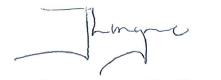 Jane Longmore, Vice-Chancellor University of Chichester, 1st December 2018